муниципальное автономное образовательное учреждениедополнительного образования детей«Центр детского творчества «Исток г. ПермиПоложениео формах, периодичности, порядке текущего контроля успеваемости,  промежуточной аттестации и аттестации учащихся по завершению реализации дополнительной общеобразовательной программыв МАУ ДО ЦДТ «Исток» г. Перми.г.  Пермь2019 год1. Общие положения.1.1. Положение о формах, периодичности, порядке текущего контроля успеваемости,  промежуточной аттестации и аттестации учащихся по завершению реализации дополнительной общеобразовательной программы (далее – Положение) в муниципальном автономном образовательном учреждении дополнительного образования детей «Центр детского творчества «Исток» г. Перми (далее – Учреждение) разработано в соответствии со ст.30 Федерального закона от 29.12.2012 №273-ФЗ «Об образовании в Российской Федерации» и Порядком организации и осуществления образовательной деятельности по дополнительным общеобразовательным программам (утвержден приказом Министерства образовании и науки Российской Федерации от 29.08.2013 №1008).  1.2. Настоящее Положение регламентирует формы, периодичность и порядок текущего контроля успеваемости, промежуточной и аттестации учащихся детского объединенияпо завершению реализации дополнительной общеобразовательной программыУчреждения.2. Цели и задачи аттестации учащихся.Аттестация учащихся детских объединений Учреждения рассматривается   педагогическим коллективом как неотъемлемая часть образовательного процесса, позволяющая всем его участникам  оценить  реальную  результативность  их  совместной творческой деятельности.2.1. Цель аттестации – определить соответствие уровня полученных учащимися
знаний, умений и навыков прогнозируемым результатам дополнительных общеобразовательных программ.2.2. Задачи аттестации:2.2.1 определение уровня теоретической подготовки учащихся в конкретной образовательной области;2.2.2 выявление степени сформированности практических умений и навыков в выбранном ими виде творческой деятельности;2.2.3 анализ полноты реализации образовательной программы детского объединения;2.2.4 соотнесение прогнозируемых и реальных результатов учебно-воспитательной работы;2.2.5 внесение необходимых корректив в содержание и методику образовательной деятельности детского объединения.3. Принципы аттестации учащихся.Аттестация учащихся детских объединений Учреждения строится на принципах:• учета индивидуальных и возрастных особенностей учащихся;• соответствия специфики деятельности объединения к периоду обучения;• необходимости, обязательности и открытости проведения;• свободы выбора педагогом методов и форм проведения и оценки результатов;• обоснованности критериев оценки результатов.4. Функции аттестации учащихся.
      В образовательном процессе Учреждения в целом и каждого детского объединения в частности аттестация выполняет следующие функции:• учебную - создает дополнительные условия для обобщения и осмысления   учащимися   полученных  теоретических   и практических знаний, умений и навыков;• воспитательную   -   является   стимулом   к   расширению познавательных интересов и потребностей ребенка;• развивающую - позволяет ребенку осознать уровень своего развития и определить его перспективы;• коррекционную - помогает педагогу своевременно выявить и устранить    объективные    и    субъективные    недостатки образовательного процесса;• социально-психологическую - дает возможность  каждому учащемуся пережить «ситуацию успеха».5.   Организация аттестации учащихся. 5.1. Для оценки результативности учебных занятий применяется входной, промежуточный и итоговый контроль. 5.1.1 Входной контроль проводится в сентябре-октябре с целью диагностики имеющихся знаний и умений обучающихся. 5.1.2. Промежуточная аттестация обучающихся детских объединений  Учреждения проводится один раз в год с 10 апреля по 20 мая.5.2. По окончанию полного курса обучения проводится аттестации учащихся детского объединения по завершению реализации дополнительной общеобразовательной программы. По итогам аттестации вручаются свидетельства о дополнительном образовании.5.3. Аттестация проводится в следующих формах: зачет, экзамен, тестирование,
концертное, зачетное, экзаменационное прослушивание и выступление, письменные контрольные работы, защита творческих работ и проектов, конференции, написание рефератов, защита дипломных работ, собеседования, выставочный просмотр, смотры знаний и умений, викторины, олимпиада, конкурс, соревнование, турнир, сдача нормативов и др.5.4. Педагог, не менее чем за 2 недели до проведения   аттестации учащихся, должен представить администрации Учреждения график (с указанием даты и времени) и план проведения промежуточной и аттестации по завершению реализации дополнительной общеобразовательной программы. План итогового занятия в любой образовательной области должен
отражать форму его проведения, методику  проверки теоретических
знаний воспитанников и их практических умений и навыков, форму
оценки. Содержание аттестации определяется самим педагогом на
основании содержания образовательной программы и в соответствии с ее
прогнозируемыми результатами.5.5. На основании представленных заявок составляется общий график проведения аттестации, который утверждается директором и вывешивается на доступном для всех педагогов месте, а также издается приказ по учреждению о проведении аттестации.5.6. Для проведения аттестации учащихся по завершению реализации дополнительной общеобразовательной программы формируется аттестационная комиссия, в состав которой входят представители администрации, методисты, педагоги дополнительного образования, имеющие первую и высшую квалификационную категорию.6. Критерии оценки результатов аттестации учащихся.6.1. Теоретическая подготовка учащихся:• соответствие уровня теоретических знаний программным требованиям;  •  широта кругозора;• свобода восприятия теоретической информации;• умение работать со специальной литературой;• осмысленность  и  свободное использование специальной   терминологии.6.2. Практическая подготовка учащихся:• соответствие уровня развития практических умений и навыков программным требованиям;• свобода владения специальным оборудованием и оснащением;• качество выполнения практического задания;• соблюдение технологии при выполнении задания.6.3. Творческое развитие детей:• творческое отношение к выполнению практического задания;• творческие успехи за год (перечень творческих достижений учащихся).7. Оценка, оформление и анализ результатов атестации учащихся.7.1. Результаты аттестации учащихся должны оцениваться таким
образом, чтобы можно было определить:• насколько достигнуты прогнозируемые результаты программы каждым ребенком;• полноту выполнения образовательной программы;• обоснованность перевода воспитанника на следующий год обучения (этап);• результативность самостоятельной деятельности ребенка в течение всего учебного года.7.2. Результаты промежуточной аттестации фиксируются в «Протоколе промежуточной аттестации учащихся детского объединения».7.3. Результаты аттестации учащихся по завершению реализации дополнительной общеобразовательной программы фиксируются в «Протоколе аттестации учащихся детского объединения по завершению реализации дополнительной общеобразовательной программы, который является одним из отчетных документов и хранится в Учреждении, по итогам оформляются справки, информации.7.4. Результаты   аттестации   учащихся   анализируются администрацией Учреждения совместно с педагогами по следующим параметрам:• количество   учащихся  в %,   полностью   освоивших дополнительную общеобразовательную программу за конкретный период; частично освоивших программу; не освоивших программу;• количество учащихся в %, переведенных и не переведенных на следующий год (этап) обучения;• причины невыполнения детьми дополнительной общеобразовательной программы;• необходимость коррекции дополнительной общеобразовательной программы.7.5. Итоги аттестации учащихся в детских коллективах Учреждения рассматриваются на совещаниях при директоре и на заседании педагогического совета.ПРИНЯТО на заседании  Педагогического совета МАУ ДО ЦДТ «Исток» г. Пермипротокол от № 1  26.09.2019 гСОГЛАСОВАНО:Управляющим советом МАУ ДО ЦДТ «Исток» г. ПермиПротокол № 1  от 27.09.2019  г.                                          УТВЕРЖДАЮ.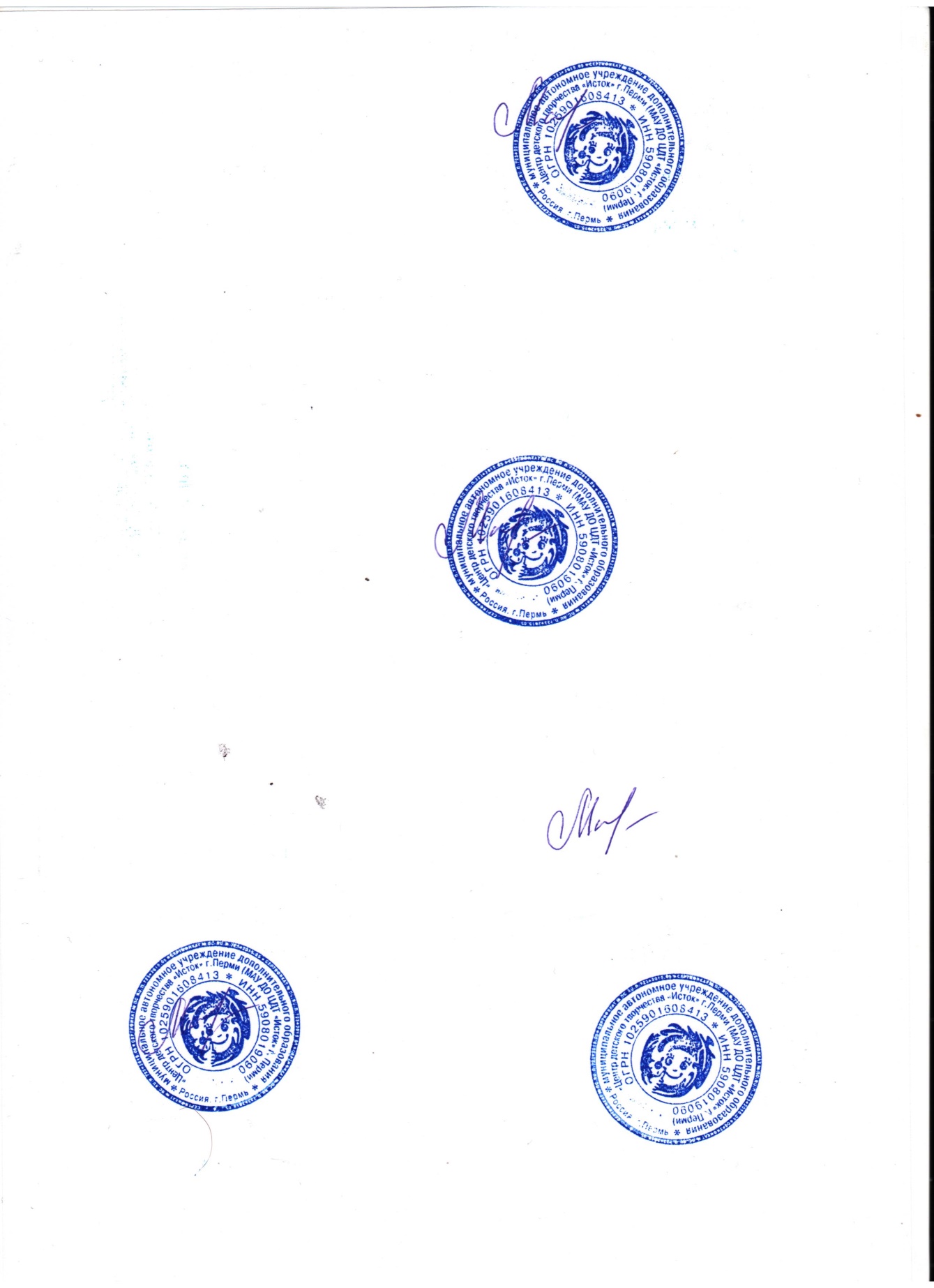  директор МАУ ДО ЦДТ «Исток» г. Перми____________ Т. М. МалиновскаяПриказ  от 07.10.2019 № 59/1-0   